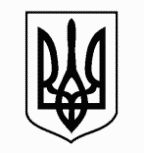    ЗАПОРІЗЬКА МІСЬКА РАДА   ДЕПАРТАМЕНТ ОСВІТИ І НАУКИ  ЗАПОРІЗЬКА ГІМНАЗІЯ № 37 ЗАПОРІЗЬКОЇ МІСЬКОЇ РАДИ  вул. Кронштадтська,17, м. Запоріжжя, 69001, тел.(0612) 32-60-02.E-mail:shkola37zp@gmail.com; код ЄДРПОУ 2631628426.03.2021                                                 НАКАЗ                                                № 21р                                                              м. ЗапоріжжяПро  організацію  дистанційного  освітньогопроцесу в закладі загальної середньої освіти             На виконання додаткових обмежувальних протиепідемічних заходів, встановлених Постановою Кабінету Міністрів України від 09.12.2020 № 1236  «Про встановлення карантину та запровадження обмежувальних протиепідемічних заходів з метою запобігання поширенню на території України гострої респіраторної хвороби COVID-19, спричиненої коронавірусом SARS-CoV-2», Постанови Кабінету Міністрів України від 22.03.2021 № 230 «Про внесення змін до постанови Кабінету Міністрів України від 09 грудня 2020 р. № 1236», згідно з п.5 рішення місцевої комісії з питань техногенно-екологічної безпеки і надзвичайних ситуацій м. Запоріжжя (протокол № 09 від 26.03.2021),   з метою  попередження  поширення захворювання  на COVID-19, недопущення епідемічних ускладнень серед здобувачів освіти,  працівників гімназії та відповідно до ухвали педагогічної ради від 26.03.2021 (протокол № 13)НАКАЗУЮ:1. Організувати з 29.03.2021 по додатково визначений термін освітній процес з використанням технологій дистанційного навчання за скорегованим (на базі основного) розкладом (додається) для учнів 4,5,6,7,9 класів з дотриманням дозування навчального часу, запобігання перевантаження та виконання необхідного переліку санітарно-гігієнічних вимог –                                                                 виконавці: вчитель 4 класу, вчителі окремих                                                                                       предметів; класні керівники 5,6,7,9 класів;                                                         відповідальна особа з питань ОВР Шурхай Л.В.2. Використовувати для здійснення координації всієї навчальної роботи  закладу освіти платформу Classroom з додаванням можливостей Zoom для створення і проведення з учнями конференцій онлайн, а також інші можливості в разі потреби (Viber, E-mail  тощо) –                                                                    з 29.03.2021 по додатково визначений термін.3. Призначити координатором роботи на платформі Classroom вчителя  математики  Дубенко О.М.4.На період  посилення протиепідемічних заходів продовжити неухильно здійснювати:-температурний скринінг працівників, контроль температурного режиму в приміщеннях закладу;- вчасну самоізоляцію працівників, стосовно яких є обґрунтовані пiдстави щодо ризику їх iнфiкування або поширення ними інфекційної хвороби –                                                                 відповідальні особи: Бєлан С.В, Шурхай Л.В.;- виконання всього комплексу санітарно-гігієнічних заходів у навчальному закладі –                                                                                відповідальна особа: Коржова О.М.;- визначити оптимальний варiант реалізацiї робочого часу в структурних виробничих пiдроздiлах та необхiдне доцільне дистанціювання педагогічних працівників і обслуговуючого персоналу протягом дня і тижня –                                                             відповідальні особи: Шурхай Л.В., Коржова О.М.5. Розглянути питання якості реалізації річного навчального плану на адміністративних нарадах і педагогічній раді –                                                                                 протягом 30 березня – 28 квітня 2021.6.  Контроль за виконанням даного наказу залишаю за собою.  Директор гімназії № 37                                                                            Д.К. ІваніченкоЗ наказом ознайомлені:Додаток до наказу   від 26.03.2021 № ____Розклад	Ё проведення навчальних занять онлайн з 29.03.2021 по додатково визначений термін1 урок: 09-00 – 09-40 (від 20 до 40 хв.) 2 урок: 10-00 – 10-40 (від 20 до 40 хв.)   3 урок: 11-00 – 11-40 (від 20 до 40 хв.)                                                                                                                             Для учнів 4 класу1 урок: 10-00 – 10-30 (від 20 до 30 хв.)               Д – виконання роботи дистанційно2 урок: 11-00 – 11-30 (від 20 до 30 хв.)                                           - Для учнів 4 класу1 урок: 10-00 – 10-30 (від 20 до 30 хв.)               Д – виконання роботи дистанційно2 урок: 11-00 – 11-30 (від 20 до 30 хв.)      Шурхай Л.В.Дика Г.А.Ткачук П.П.Дубенко О.М.Долгова Г.І.Бован С.А.Швець К.А.Дьоміна М.Г.Гренкова Л.Ф.Соловйова Г.Л.Івненко Г.А.Швецова В.С.Вардзелова Н.В.Коржова О.М.Васіна Л.Є.№з/пПІБ учителя№  урокуПІБ учителя№  урокуПонеділокПонеділокПонеділокВівторокВівторокВівторокСередаСередаСередаЧетверЧетверЧетверП′ятницяП′ятницяП′ятниця№з/пПІБ учителя№  урокуПІБ учителя№  уроку123123123123123Classroom, ZoomClassroom, ZoomClassroom, ZoomДДД+++ДДДДДДДДД1Іваніченко Д.К.Іваніченко Д.К.9хім7хім2Шурхай Л.В.Шурхай Л.В.7рм7зл3Бован С.А.Бован С.А.5ум9ум6ум7ум5ул5ум6ум7ул 9ул6ул4СоловйоваГ.Л.СоловйоваГ.Л.9рм6 рм9зл5рм6зл5зл5Гренкова Л.Ф.Гренкова Л.Ф.9ан4ан5ан6ан7/н9/н7ан5н5ан4ан6Дубенко О.М.Дубенко О.М.6м5м7ал9ал6 м5м9геом7геом7Долгова Г.І.Долгова Г.І.5 пр6/біо9біо7біо8Швець К.А.Швець К.А.7ін6ін5ін7фіз9ін9фіз4інClassroom, ZoomClassroom, ZoomClassroom, Zoom99Швецова В.С. (сум.)7/фр9/фрClassroom (надання завдань і  їхня перевірка)Classroom (надання завдань і  їхня перевірка)Classroom (надання завдань і  їхня перевірка) Д Не   уроки онлайн Д Не   уроки онлайн Д Не   уроки онлайнД  (завдання та перевірка)Д  (завдання та перевірка)Д  (завдання та перевірка)Д  Не  уроки  онлайнД  Не  уроки  онлайнД  Не  уроки  онлайнД  (завдання та перевірка )Д  (завдання та перевірка )Д  (завдання та перевірка )Д  (завдання та перевірка )Д  (завдання та перевірка )Д  (завдання та перевірка )1Дика Г.А.Дика Г.А.5 тр. 6 тр.  9 м.5 тр. 6 тр.  9 м.5 тр. 6 тр.  9 м. 5отм   6отм 5отм   6отм 5отм   6отм6 мм  5мм  7мм6 мм  5мм  7мм6 мм  5мм  7мм7тр.   9 тр. 7тр.   9 тр. 7тр.   9 тр. 2Швець К.А.Швець К.А.7оз 5оз 6оз 9оз7оз 5оз 6оз 9оз7оз 5оз 6оз 9оз3Ткачук П.П.Ткачук П.П.4 ф-ра4 ф-ра4 ф-ра 9 ф-ра     7 ф-ра 9 ф-ра     7 ф-ра 9 ф-ра     7 ф-ра  6 ф-ра    5 ф-ра   6 ф-ра    5 ф-ра   6 ф-ра    5 ф-ра 4Вардзелова Н.В.(сум.)Вардзелова Н.В.(сум.)6 гео,7 гео,9 гео6 гео,7 гео,9 гео6 гео,7 гео,9 гео6 гео,7 гео, 9 гео6 гео,7 гео, 9 гео6 гео,7 гео, 9 гео5ДьомінаМ.Г.(сум.)ДьомінаМ.Г.(сум.)7 іст 6 іст 9 іст7 іст 6 іст 9 іст7 іст 6 іст 9 іст 9 прав.  5 іст 9 прав.  5 іст 9 прав.  5 істДля учнів 5-9 класів1 урок: 09-00 – 09-40 (від 20 до 40 хв.)       2 урок: 10-00 – 10-40 (від 20 до 40 хв.)    3 урок: 11-00 – 11-40 (від 20 до 40 хв.)Для учнів 5-9 класів1 урок: 09-00 – 09-40 (від 20 до 40 хв.)       2 урок: 10-00 – 10-40 (від 20 до 40 хв.)    3 урок: 11-00 – 11-40 (від 20 до 40 хв.)Для учнів 5-9 класів1 урок: 09-00 – 09-40 (від 20 до 40 хв.)       2 урок: 10-00 – 10-40 (від 20 до 40 хв.)    3 урок: 11-00 – 11-40 (від 20 до 40 хв.)Для учнів 5-9 класів1 урок: 09-00 – 09-40 (від 20 до 40 хв.)       2 урок: 10-00 – 10-40 (від 20 до 40 хв.)    3 урок: 11-00 – 11-40 (від 20 до 40 хв.)Для учнів 5-9 класів1 урок: 09-00 – 09-40 (від 20 до 40 хв.)       2 урок: 10-00 – 10-40 (від 20 до 40 хв.)    3 урок: 11-00 – 11-40 (від 20 до 40 хв.)Для учнів 5-9 класів1 урок: 09-00 – 09-40 (від 20 до 40 хв.)       2 урок: 10-00 – 10-40 (від 20 до 40 хв.)    3 урок: 11-00 – 11-40 (від 20 до 40 хв.)Для учнів 5-9 класів1 урок: 09-00 – 09-40 (від 20 до 40 хв.)       2 урок: 10-00 – 10-40 (від 20 до 40 хв.)    3 урок: 11-00 – 11-40 (від 20 до 40 хв.)Для учнів 5-9 класів1 урок: 09-00 – 09-40 (від 20 до 40 хв.)       2 урок: 10-00 – 10-40 (від 20 до 40 хв.)    3 урок: 11-00 – 11-40 (від 20 до 40 хв.)Для учнів 5-9 класів1 урок: 09-00 – 09-40 (від 20 до 40 хв.)       2 урок: 10-00 – 10-40 (від 20 до 40 хв.)    3 урок: 11-00 – 11-40 (від 20 до 40 хв.)Для учнів 5-9 класів1 урок: 09-00 – 09-40 (від 20 до 40 хв.)       2 урок: 10-00 – 10-40 (від 20 до 40 хв.)    3 урок: 11-00 – 11-40 (від 20 до 40 хв.)Для учнів 5-9 класів1 урок: 09-00 – 09-40 (від 20 до 40 хв.)       2 урок: 10-00 – 10-40 (від 20 до 40 хв.)    3 урок: 11-00 – 11-40 (від 20 до 40 хв.)Для учнів 5-9 класів1 урок: 09-00 – 09-40 (від 20 до 40 хв.)       2 урок: 10-00 – 10-40 (від 20 до 40 хв.)    3 урок: 11-00 – 11-40 (від 20 до 40 хв.)Для учнів 5-9 класів1 урок: 09-00 – 09-40 (від 20 до 40 хв.)       2 урок: 10-00 – 10-40 (від 20 до 40 хв.)    3 урок: 11-00 – 11-40 (від 20 до 40 хв.)Для учнів 5-9 класів1 урок: 09-00 – 09-40 (від 20 до 40 хв.)       2 урок: 10-00 – 10-40 (від 20 до 40 хв.)    3 урок: 11-00 – 11-40 (від 20 до 40 хв.)Для учнів 5-9 класів1 урок: 09-00 – 09-40 (від 20 до 40 хв.)       2 урок: 10-00 – 10-40 (від 20 до 40 хв.)    3 урок: 11-00 – 11-40 (від 20 до 40 хв.)Для учнів 5-9 класів1 урок: 09-00 – 09-40 (від 20 до 40 хв.)       2 урок: 10-00 – 10-40 (від 20 до 40 хв.)    3 урок: 11-00 – 11-40 (від 20 до 40 хв.)Для учнів 5-9 класів1 урок: 09-00 – 09-40 (від 20 до 40 хв.)       2 урок: 10-00 – 10-40 (від 20 до 40 хв.)    3 урок: 11-00 – 11-40 (від 20 до 40 хв.)Для учнів 5-9 класів1 урок: 09-00 – 09-40 (від 20 до 40 хв.)       2 урок: 10-00 – 10-40 (від 20 до 40 хв.)    3 урок: 11-00 – 11-40 (від 20 до 40 хв.)           4  клас                                  Д                                      Д                            Д                                  Д                                      Д           4  клас                                  Д                                      Д                            Д                                  Д                                      Д           4  клас                                  Д                                      Д                            Д                                  Д                                      Д           4  клас                                  Д                                      Д                            Д                                  Д                                      Д           4  клас                                  Д                                      Д                            Д                                  Д                                      Д           4  клас                                  Д                                      Д                            Д                                  Д                                      Д           4  клас                                  Д                                      Д                            Д                                  Д                                      Д           4  клас                                  Д                                      Д                            Д                                  Д                                      Д           4  клас                                  Д                                      Д                            Д                                  Д                                      Д           4  клас                                  Д                                      Д                            Д                                  Д                                      Д           4  клас                                  Д                                      Д                            Д                                  Д                                      Д           4  клас                                  Д                                      Д                            Д                                  Д                                      Д           4  клас                                  Д                                      Д                            Д                                  Д                                      Д           4  клас                                  Д                                      Д                            Д                                  Д                                      Д           4  клас                                  Д                                      Д                            Д                                  Д                                      Д           4  клас                                  Д                                      Д                            Д                                  Д                                      Д           4  клас                                  Д                                      Д                            Д                                  Д                                      Д           4  клас                                  Д                                      Д                            Д                                  Д                                      ДClassroom, ZoomClassroom, ZoomClassroom, ZoomПонеділокПонеділокПонеділокВівторокВівторокВівторокСередаСередаСередаЧетверЧетверЧетверП′ятницяП′ятницяП′ятниця1Гренкова Л.Ф.урокГренкова Л.Ф.урок10-00 – 10-30 10-00 – 10-30 10-00 – 10-30 перевіркаперевіркаперевірка10-00 – 10-3010-00 – 10-3010-00 – 10-302Івненко Г.А. завданняу ClassroomІвненко Г.А. завданняу Classroom4 літ.чит.4 літ.чит.4 літ.чит.4 матем.4 матем.4 матем.4 укр.  мова4 укр.  мова4 укр.  мова4 природ.4 природ.4 природ.4 рос. мова4 рос. мова4 рос. мова2Івненко Г.А. завданняу ClassroomІвненко Г.А. завданняу ClassroomЗавдання з курсу«Я у світі»Завдання з курсу«Я у світі»Завдання з курсу«Я у світі»Завдання  з труд. навчанняЗавдання  з труд. навчанняЗавдання  з труд. навчанняЗавдання з ОЗЗавдання з ОЗЗавдання з ОЗ3Швець К.А.урокШвець К.А.урокперевіркаперевіркаперевірка11-00 – 11-30 4 інформ. 11-00 – 11-30 4 інформ. 11-00 – 11-30 4 інформ. 4Дика Г.А.завдання у ClassroomДика Г.А.завдання у ClassroomЗавдання  з мистецтваЗавдання  з мистецтваЗавдання  з мистецтваперевіркаперевіркаперевірка5Ткачук  П.П.завдання у ClassroomТкачук  П.П.завдання у Classroom4 класЗавдання  з фізичного виховання4 класЗавдання  з фізичного виховання4 класЗавдання  з фізичного вихованняперевірка (якщо в цьому є потреба)перевірка (якщо в цьому є потреба)перевірка (якщо в цьому є потреба)№ з/пПІБ учителя   /№  урокуПонеділокПонеділокПонеділок№ з/пПІБ учителя   /№  уроку123Classroom, ZoomClassroom, ZoomДДД1Іваніченко Д.К.2Шурхай Л.В.7рм3Бован С.А.5ум9ум6 ум4Соловйова Г.Л.9 рм5Гренкова Л.Ф.9ан6Дубенко О.М.6м5м7ал7Долгова Г.І.8Швець К.А.7ін6ін5інClassroom, ZoomClassroom, Zoom9Швецова В.С. (сум.)  Classroom (надання завдань і  їхня перевірка)  Classroom (надання завдань і  їхня перевірка) Д   Не уроки онлайн Д   Не уроки онлайн Д   Не уроки онлайн1Дика Г.А.2Швець К.А.7оз  5 оз  6оз  9оз7оз  5 оз  6оз  9оз7оз  5 оз  6оз  9оз3Ткачук П.П.4Вардзелова Н.В.(сум.)6 гео, 7 гео, 9 гео6 гео, 7 гео, 9 гео6 гео, 7 гео, 9 гео5Дьоміна М.Г.(сум.)№з/п№з/п№з/пПІБ учителя№  урокуВівторокВівторокВівторок№з/п№з/п№з/пПІБ учителя№  уроку123Classroom, ZoomClassroom, ZoomClassroom, ZoomClassroom, ZoomДДД111Іваніченко Д.К.9хім222Шурхай Л.В.333Бован С.А.7ум5ул444Соловйова Г.Л.6рм555Гренкова Л.Ф.5ан666Дубенко О.М.9ал6м777Долгова Г.І.888Швець К.А.7фіз                        Classroom, Zoom                        Classroom, Zoom                        Classroom, Zoom                        Classroom, Zoom99Швецова В.С. (сум.)Швецова В.С. (сум.)Classroom (надання завдань і  їхня перевірка)Classroom (надання завдань і  їхня перевірка)Classroom (надання завдань і  їхня перевірка)Classroom (надання завдань і  їхня перевірка)Д  (завдання та перевірка)Д  (завдання та перевірка)Д  (завдання та перевірка)1Дика Г.А.Дика Г.А.Дика Г.А.5 тр.  6 тр.    9 м.5 тр.  6 тр.    9 м.5 тр.  6 тр.    9 м.2Швець К.А.Швець К.А.Швець К.А.3Ткачук П.П.Ткачук П.П.Ткачук П.П.4Вардзелова Н.В. (сум.)Вардзелова Н.В. (сум.)Вардзелова Н.В. (сум.)5ДьомінаМ.Г. (сум.)ДьомінаМ.Г. (сум.)ДьомінаМ.Г. (сум.)7 іст. 6 іст. 9 іст.7 іст. 6 іст. 9 іст.7 іст. 6 іст. 9 іст.№ з/пПІБ учителя  №  урокуСередаСередаСереда№ з/пПІБ учителя  №  уроку123Classroom, ZoomClassroom, ZoomДДД1Іваніченко Д.К.2Шурхай Л.В.3Бован С.А.5ум6ум7ул4Соловйова Г.Л.5Гренкова Л.Ф.6ан7/н9/н6Дубенко О.М.7Долгова Г.І.5 пр.8Швець К.А.9ін9 фіз                  Classroom, Zoom                  Classroom, Zoom                         Д                         Д                         Д9Швецова В.С. (сум.)7/фр9/фрClassroom (надання завдань і  їхня перевірка)Classroom (надання завдань і  їхня перевірка)Д    Не уроки  онлайнД    Не уроки  онлайнД    Не уроки  онлайн1Дика Г.А. 5 отм                6 отм 5 отм                6 отм 5 отм                6 отм2Швець К.А.3Ткачук П.П. 9 ф-ра             7 ф-ра 9 ф-ра             7 ф-ра 9 ф-ра             7 ф-ра4Вардзелова Н.В.  (сум.)5ДьомінаМ.Г.        (сум.)№ з/пПІБ учителя  №  урокуЧетверЧетверЧетвер№ з/пПІБ учителя  №  уроку123Classroom, ZoomClassroom, ZoomДДД1Іваніченко Д.К.2Шурхай Л.В.7зл3Бован С.А.4Соловйова Г.Л.9зл5рм5Гренкова Л.Ф.7ан5н6Дубенко О.М.5м9 геом7Долгова Г.І.6 біо8Швець К.А.                          Classroom, Zoom                          Classroom, Zoom9Швецова В.С. (сум.)Classroom (надання завдань і  їхня перевірка)Classroom (надання завдань і  їхня перевірка)Д  (завдання та перевірка )Д  (завдання та перевірка )Д  (завдання та перевірка )1Дика Г.А.6  мм   5 мм   7 мм6  мм   5 мм   7 мм6  мм   5 мм   7 мм2Швець К.А.3Ткачук П.П.4Вардзелова Н.В. (сум.)6 гео,7 гео, 9 гео6 гео,7 гео, 9 гео6 гео,7 гео, 9 гео5ДьомінаМ.Г. (сум.) 9 прав.  5 іст. 9 прав.  5 іст. 9 прав.  5 іст.№з/п№з/п№з/пПІБ учителя№  урокуП′ятницяП′ятницяП′ятниця№з/п№з/п№з/пПІБ учителя№  уроку123Classroom, ZoomClassroom, ZoomClassroom, ZoomClassroom, ZoomП′ятницяП′ятницяП′ятниця111Іваніченко Д.К.7хім222Шурхай Л.В.333Бован С.А. 9ул6ул444Соловйова Г.Л.6зл5зл555Гренкова Л.Ф.5ан4ан666Дубенко О.М.7 геом777Долгова Г.І.9біо7біо888Швець К.А.Classroom, ZoomClassroom, ZoomClassroom, ZoomClassroom, Zoom99Швецова В.С.  (сум.)Швецова В.С.  (сум.)Classroom (надання завдань і  їхня перевірка)Classroom (надання завдань і  їхня перевірка)Classroom (надання завдань і  їхня перевірка)Classroom (надання завдань і  їхня перевірка)Д  (завдання та перевірка )Д  (завдання та перевірка )Д  (завдання та перевірка )1Дика Г.А.Дика Г.А.Дика Г.А.   7тр.          9 тр.    7тр.          9 тр.    7тр.          9 тр. 2Швець К.А.Швець К.А.Швець К.А.3Ткачук П.П.Ткачук П.П.Ткачук П.П.  6 ф-ра    5 ф-ра   6 ф-ра    5 ф-ра   6 ф-ра    5 ф-ра 4Вардзелова Н.В.(сум.)Вардзелова Н.В.(сум.)Вардзелова Н.В.(сум.)5ДьомінаМ.Г.     (сум.)ДьомінаМ.Г.     (сум.)ДьомінаМ.Г.     (сум.)           4  клас                                        Д                           Д                      Д                            Д                             Д           4  клас                                        Д                           Д                      Д                            Д                             Д           4  клас                                        Д                           Д                      Д                            Д                             Д           4  клас                                        Д                           Д                      Д                            Д                             Д           4  клас                                        Д                           Д                      Д                            Д                             Д           4  клас                                        Д                           Д                      Д                            Д                             Д           4  клас                                        Д                           Д                      Д                            Д                             ДClassroom, ZoomClassroom, ZoomПонеділокВівторокСередаЧетверП′ятниця  1Гренкова Л.Ф.   урок10-00 – 10-30 Англ. моваперевірка10-00 – 10-30Англ. мова2Івненко Г.А. завданняу Classroomзавдання4літ.чит.завданн4 матем.завданн4 укр.  мова  завданн4 природ.завдання4 рос. мова2Івненко Г.А. завданняу ClassroomЗавдання з курсу«Я у світі»Завдання  з труд. навчанняЗавдання з ОЗ3Швець К.А.       урокперевірка11-00 – 11-30 4 інформ. 4Дика Г.А.завдання у ClassroomЗавдання  з мистецтваперевірка5Ткачук  П.П.завдання у Classroom4 класЗавдання  з фізичного вихованняперевірка (якщо в цьому є потреба)